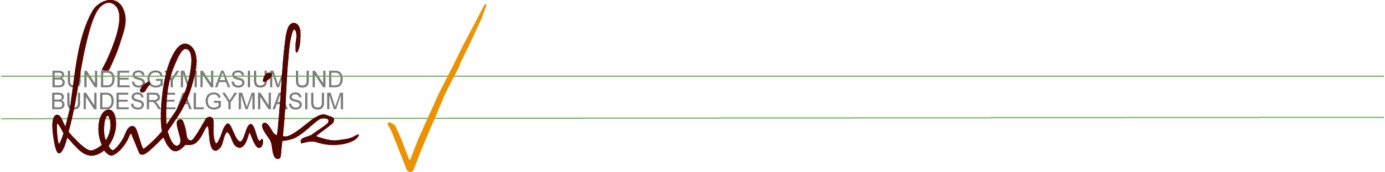 Titel der Arbeit(wenn vorhanden- Untertitel)Vorwissenschaftliche Arbeit Vorgelegt vonVorname NACHNAMEKlasse, Maturajahrgang 2014/15bei Titel Vorname NachnameAbgabedatum